Colegio Providencia					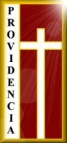 Del sagrado corazón						Temuco                                                 HORARIO DE CLASES ONLINECURSOPROFESORA JEFECURSOPROFESORA JEFEPKPKPKCURSOPROFESORA JEFECURSOPROFESORA JEFESra: Patricia MendezSra: Patricia MendezSra: Patricia MendezLUNESMARTESMIERCOLESJUEVESVIERNESCIENCIAS10:00-10:45EDUCACION FISICACada 15 días11:00-11:45MATEMATICA11:00-11:45LENGUAJE